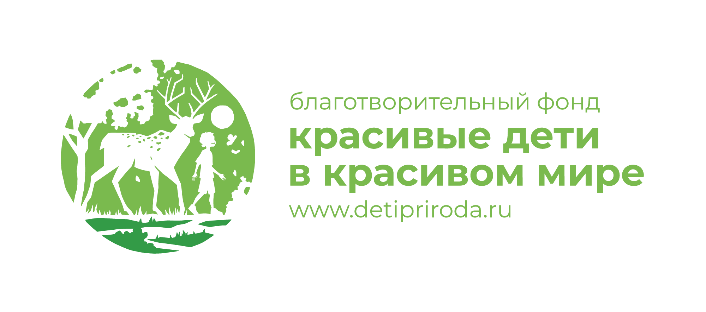 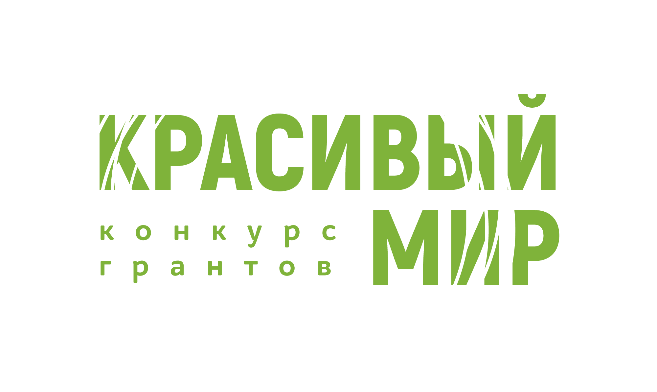 Форма заявки для номинации «Заповедная профориентация на базе проекта «Дом на дереве» _______________________________________________________________________________________________________________________________________________________________________________________________________________________________________________________________________________________________________________________________________________________________________________________________________________________________________________________________________________________________________________________________________________________________________________________________________________________________________________________________________________________________________________________________________________________________________________________________________________________________________________________________________________________________________________________________________________________________________________________________________________________________________________________________________________________________________________________________________________________________________________________________________________________________________________________________________________________________________________________________________________________________________________________________________________________________________________________________________________________________________________________________________________________________________________________________________________________________________________________________________________________________________________________________________________________________________________________________________________________________________________________________________________________________________________________________________________________________________________________________________________________________________________________________________________________________________________________________________________________________________________________________________________________________________________________________________________________________________________________________________________________________________________________________________________________________________________________________________________________________________________________________________________________________________________________________________________________________________________________________________________________________________________________________________________________________________________________________________________________________________________________________________________________________________________________________________________________________________________________________________________________________________________________________________________________________________________________________________________________________________________________________________________________________________________________________________________________________________________________________________________________________________________________________________________________________________________________________________________________________________________________________________________________________________________________________________________________________________________________________________________________________________________________________________________________________________________________________________________________________________________________________________________________________________________________________________________________________________________________________________________________________________________________________________________________________________________________________________________________________________________________________________________________________________________________________________________________________________________________________________________________________________________________________________________________________________________________________________________________________________________________________________________________________________________________________________________________________________________________________________________________________________________________________________________________________________________________________________________________________________________________________________________________________________________________________________________________________________________________________________________________________________________________________________________________________________________________________________________________________________________________________________________________________________________________________________________________________________План коммуникационных активностейНАЗВАНИЕ ОРГАНИЗАЦИИ-ЗАЯВИТЕЛЯ(ПОЛНОЕ НАИМЕНОВАНИЕ ОРГАНИЗАЦИИ)КОНТАКТНОЕ ЛИЦО (ФИО СОТРУДНИКА, ОТВЕТСТВЕННОГО ЗА РЕАЛИЗАЦИЮ ПРОЕКТА, ДОЛЖНОСТЬ, КОНТАКТНЫЙ ТЕЛЕФОН И EMAIL)КОМАНДА ПРОЕКТА(СПИСОК ИСПОЛНИТЕЛЕЙ ПРОЕКТА С УКАЗАНИЕМ ЗАНИМАЕМОЙ ДОЛЖНОСТИ, ОБРАЗОВАНИЯ, РЕЛЕВАНТНОГО ОПЫТА РАБОТЫ И РОЛИ В ПРОЕКТЕ)ОПИСАНИЕ ПРОЕКТА(ФОРМАТ ПРОСВЕТИТЕЛЬСКОЙ ПРОГРАММЫ (КУРС, ЛАГЕРЬ, ФЕСТИВАЛЬ И Т.П.), ЦЕЛИ И ЗАДАЧИ, ЦЕЛЕВАЯ АУДИТОРИЯ И ЕЁ РАЗМЕРЫ, ДЛИТЕЛЬНОСТЬ, МЕСТО ПРОВЕДЕНИЯ, ДРУГИЕ ПУНКТЫ, НЕОБХОДИМЫЕ ДЛЯ РАСКРЫТИЯ ИДЕИ ВАШЕЙ РАЗРАБОТКИ)ЭТАПЫ ПРОЕКТА(УКАЖИТЕ ОБЩИЙ СРОК ПРОЕКТА (ДАТУ НАЧАЛА И ЗАВЕРШЕНИЯ РАБОТ ПО ПОДГОТОВКЕ К РЕАЛИЗАЦИИ И РЕАЛИЗАЦИИ ПРОГРАММЫ), ПЕРЕЧИСЛИТЕ ЭТАПЫ И СРОКИ ИХ РЕАЛИЗАЦИИ)ПЕРЕЧЕНЬ РАБОТ ПО ПРОЕКТУОПИШИТЕ СОСТАВ РАБОТ ПО ПРОЕКТУ, ИХ СРОКИ И ЦЕЛЕВЫЕ ПОКАЗАТЕЛИ АКТИВНОСТЕЙ (КОЛИЧЕСТВЕННЫЕ ИЛИ КАЧЕСТВЕННЫЕ)ПОКАЗАТЕЛИ УСПЕХА ПРОЕКТАУКАЖИТЕ КЛЮЧЕВЫЕ ИНДИКАТОРЫ УСПЕХА ВСЕГО ПРОЕКТА. ОНИ ДОЛЖНЫ БЫТЬ КОНЕЧНЫМИ И ИЗМЕРИМЫМИ. КРАТКО ОПИШИТЕ МЕТОДИКУ ИЗМЕРЕНИЯ И УЧЕТА ЭТИХ ИНДИКАТОРОВ. КОММУНИКАЦИОННЫЙ ПЛАН ПРОЕКТАОПИШИТЕ КОММУНИКАЦИОННЫЙ ПЛАН ПРОЕКТА. КТО ВАШИ ЦЕЛЕВЫЕ АУДИТОРИИ? КАКИЕ КЛЮЧЕВЫЕ СООБЩЕНИЯ ВЫ ПЛАНИРУЕТЕ ДО НИХ ДОНЕСТИ? КАКОЙ ОХВАТ АУДИТОРИИ ОЖИДАЕТСЯ? КАК ВЫ БУДЕТЕ ЕГО ИЗМЕРЯТЬ? КАКИЕ ОФЛАЙН И ОНЛАЙН КАНАЛЫ ВЫ БУДЕТЕ ДЛЯ ЭТОГО ИСПОЛЬЗОВАТЬ? КАК ЭТО ПОМОЖЕТ ДОСТИЖЕНИЮ ЦЕЛИ И ЗАДАЧ ПРОЕКТА? Представьте план коммуникационных активностей. Данный план предполагает описание коммуникационных активностей, направленных на достижениеа) понятных достижимых и измеримых целей, а также б) целевые аудитории и в) их драйверы и барьеры (мотив, потребности и препятствующие факторы), г) ключевые сообщения (включая призыв к действию),д) инструменты/ каналы коммуникаций, е) индикаторы успеха (качественные и количественные, в том числе планируемый охват целевой аудитории) и способы их измерения, ж) стоимость реализации активности. Коммуникационная цель (КЦ): Коммуникационная цель (КЦ): Коммуникационная цель (КЦ): Коммуникационная цель (КЦ): Коммуникационная цель (КЦ): Коммуникационная цель (КЦ): Целевая аудитория (ЦА)Драйверы и барьеры ЦАКлючевое сообщениеИнструменты/ канал Индикаторы успеха (KPI)Стоимость активностиНЕОБХОДИМОЕ ФИНАНСИРОВАНИЕ (ПРЕДСТАВЬТЕ ПОСТАТЕЙНЫЙ БЮДЖЕТ, ОТРАЖАЮЩИЙ ВСЕ ПРЕДПОЛАГАЕМЫЕ ЗАТРАТЫ. БЮДЖЕТ ДОЛЖЕН БЫТЬ СОСТАВЛЕН В РОССИЙСКИХ РУБЛЯХ И ВКЛЮЧАТЬ ВСЕ НАЛОГИ)N ппСтатья расходовЗапрашиваемая у Фонда суммаСредства из других источников (указать каких)Общая сумма проекта12345Итого КАРТОЧКА ОРГАНИЗАЦИИ(ПРОСИМ ЗАПОЛНИТЬ)Полное или сокращенное наименование организации (в соответствии с Учредительными документами)Юридический адрес(в соответствии с Учредительными документами)Почтовый адресСвидетельство о внесении записи в Единый государственный реестр юридического лица (ОГРН)Телефон(по юридическому адресу)Телефон(по фактическому местонахождению)Директор (Ф.И.О.)Заместитель директора по финансово-экономической деятельности (главный бухгалтер) (Ф.И.О.)Идентификационный номер налогоплательщика ИНН/КПППлательщик НДС или нет (основание)Код объектов территорий административно-территориального деления (ОКТМО)Код отрасли по Общесоюзному классификатору внешнеэкономической деятельности (ОКВЭД)Код отраслей по Общесоюзному классификатору предприятий и организаций (ОКПО)Расчетный счетКорреспондентский счет №Лицевой счетБанковский идентификационный код (БИК)КБК платежаПолное наименование учреждения банкаИнформация для перечисления